3º ESO:1º Solución ejercicios página 166: 1, 2 y 32º Para el fin de semana leer la página 167 y realizar los ejercicios 1 y 2Enlaces de interés:https://youtu.be/n3UQAM16ccQhttps://youtu.be/fQT_v2p71aA1º Página 166: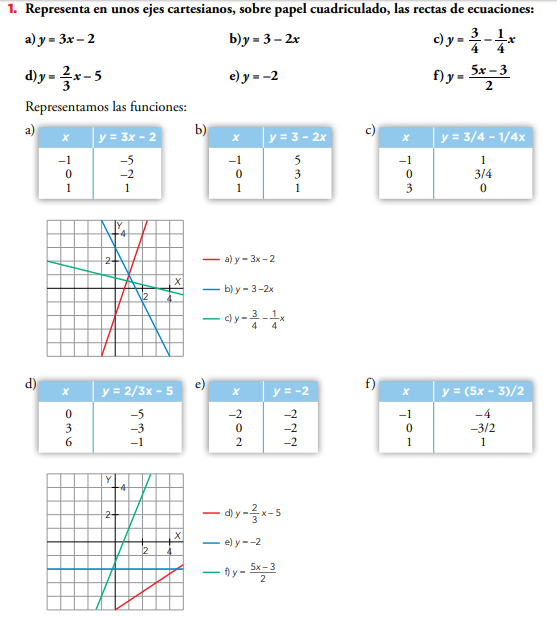 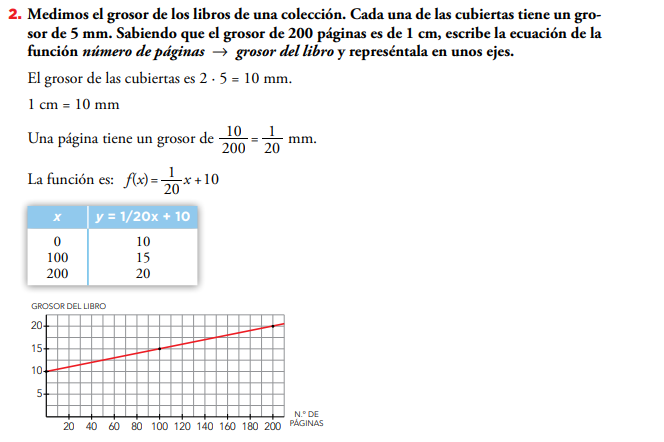 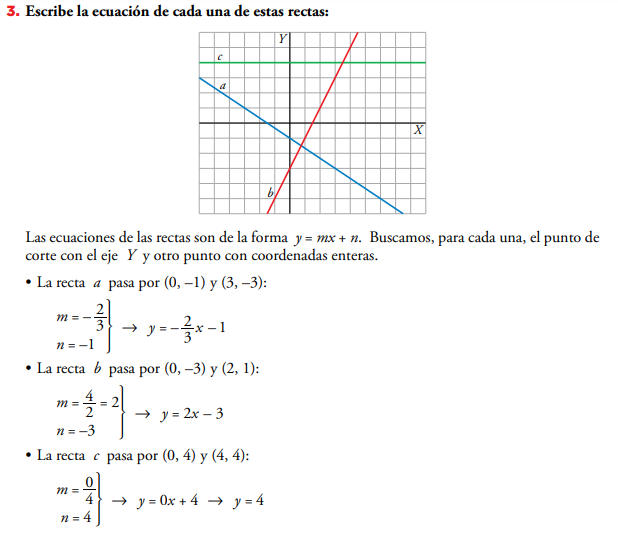 